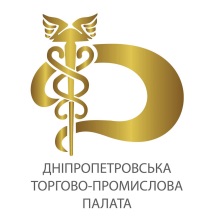 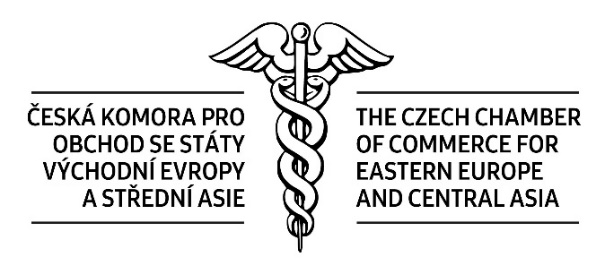 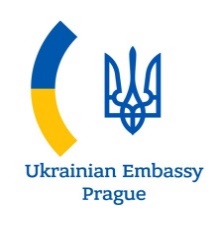 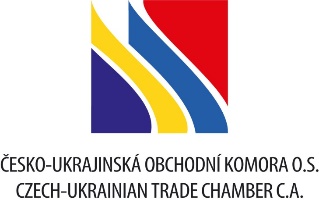 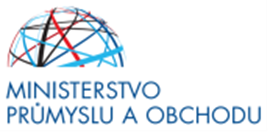 BUSINESS DEN UKRAJINYZávazná přihláška
organizuje Česká komora pro obchod se státy Východní Evropy a Střední Asie a Česko-ukrajinská obchodní komora o.s.ve spolupráci s Velvyslanectvím Ukrajiny v ČR a OPK Dněpropetrovské oblasti Ukrajiny,za podpory MPO ČR a společnosti Veletrhy Brno, a.s.dne 11. října 2023 od 09.30 hod. do 13.00 hod. Pavilon A3, sál Morava, BVV, BrnoNázev organizace: Jméno a příjmení:
Postavení ve firmě: Adresa firmy: Telefon: E-mail:  www stránky:IČO:DIČ:
Profil firmy: Uzávěrka přihlášek: 6. 10. 2023Závaznou přihlášku zašlete e-mailem na adresu masopust@komorasns.cz. Účastnický poplatek: 600,-Kč (bez DPH) za 1 osobu. Účastnický poplatek ve výši celkem ..................Kč (plus DPH) uhradíme po obdržení faktury.Informace ohledně zpracování osobních údajů naleznete na www stránkách Komory VE&SA http://www.komorasns.cz/V  dne           razítko a podpis